START, STOP, KEEP 
WORKSHEET TEMPLATE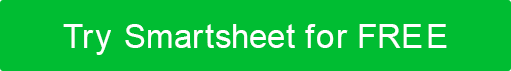 NOTE TO USER: Write actions to start, stop, or keep doing. Write down observations that support each item.COMPANYNameNAME / TEAMNameDATEMM/DD/YYWhat should our team/organization start doing in order to improve?What should our team/organization start doing in order to improve?What should our team/organization start doing in order to improve?1ACTION1REASON2ACTION2REASON3ACTION3REASONWhat actions are no longer serving us?What actions are no longer serving us?What actions are no longer serving us?1ACTION1REASON2ACTION2REASON3ACTION3REASONWhat activities should we keep as part of our core practices?What activities should we keep as part of our core practices?What activities should we keep as part of our core practices?1ACTION1REASON2ACTION2REASON3ACTION3REASONDISCLAIMERAny articles, templates, or information provided by Smartsheet on the website are for reference only. While we strive to keep the information up to date and correct, we make no representations or warranties of any kind, express or implied, about the completeness, accuracy, reliability, suitability, or availability with respect to the website or the information, articles, templates, or related graphics contained on the website. Any reliance you place on such information is therefore strictly at your own risk.